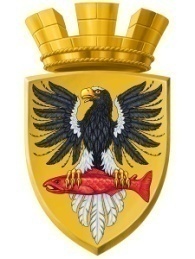                           Р О С С И Й С К А Я   Ф Е Д Е Р А Ц И ЯКАМЧАТСКИЙ КРАЙП О С Т А Н О В Л Е Н И ЕАДМИНИСТРАЦИИ ЕЛИЗОВСКОГО ГОРОДСКОГО ПОСЕЛЕНИЯот                         21.03.2016                      				                 №  240 - п                                г. ЕлизовоОб утверждении положения о комиссии по реализации  Подпрограммы «Обеспечение жильем молодых семей в Елизовском городском поселении» муниципальной программы «Обеспечение доступным и комфортным жильем жителей Елизовского городского поселения» в новой редакции	В соответствии с  Федеральным законом от 06.10.2003 №131-ФЗ «Об общих принципах организации местного самоуправления в Российской Федерации», Уставом Елизовского городского поселения с целью реализации Подпрограммы «Обеспечение жильем молодых семей в Елизовском городском поселении» муниципальной программы «Обеспечение доступным и комфортным жильем жителей Елизовского городского поселения в 2016 году», утвержденной постановлением администрации Елизовского городского поселения от 20.10.2015 № 781-п,ПОСТАНОВЛЯЮ:Утвердить Положение о комиссии по реализации Подпрограммы «Обеспечение жильем молодых семей в Елизовском городском поселении» муниципальной программы «Обеспечение доступным и комфортным жильем жителей Елизовского городского поселения» в новой редакции согласно приложению №1 к настоящему постановлению.Утвердить Состав  комиссии по реализации Подпрограммы «Обеспечение жильем молодых семей в Елизовском городском поселении» муниципальной программы «Обеспечение доступным и комфортным жильем жителей Елизовского городского поселения» согласно приложению №2 к настоящему постановлению.Признать утратившими силу:1) Постановление администрации Елизовского городского поселения от 16.09.2014 № 714-п «О комиссии по реализации  Подпрограммы «Обеспечение жильем молодых семей в Елизовском городском поселении» муниципальной программы «Обеспечение доступным и комфортным жильем жителей Елизовского городского поселения».2) Постановление администрации Елизовского городского поселения от 26.01.2015	№ 23-п «О внесении изменений в приложение №2 к постановлению администрации Елизовского городского поселения от 16.09.2014 № 714-п».3) Постановление администрации Елизовского городского поселения от 08.04.2015 № 216-п «О внесении изменений в приложение № 2 к постановлению администрации Елизовского городского поселения от 16.09.2014 № 714-п».Управлению делами администрации Елизовского городского поселения опубликовать (обнародовать) настоящее постановление в средствах массовой информации и разместить на официальном сайте администрации Елизовского городского поселения в сети «Интернет».Настоящее постановление вступает в силу с момента его подписания.Контроль за исполнением настоящего постановления возложить на начальника Отдела по культуре, молодежной политике, физической культуре и спорту администрации Елизовского городского поселения  Хачикян С.А.Глава администрации Елизовского городского поселения                                               Д.Б. ЩипицынПриложение № 1к  постановлению администрацииЕлизовского городского поселенияот 21.03.2016  №  240 - пПОЛОЖЕНИЕо комиссии по реализации  Подпрограммы «Обеспечение жильем молодых семей в Елизовском городском поселении» муниципальной программы «Обеспечение доступным и комфортным жильем жителей Елизовского городского поселения»Общие положенияНастоящее Положение устанавливает порядок работы Комиссии по реализации  Подпрограммы «Обеспечение жильем молодых семей в Елизовском городском поселении» муниципальной программы «Обеспечение доступным и комфортным жильем жителей Елизовского городского поселения» (далее – Комиссия).Комиссия является координационным органом администрации Елизовского городского поселения по рассмотрению вопросов по реализации Подпрограммы «Обеспечение жильем молодых семей в Елизовском городском поселении» муниципальной программы «Обеспечение доступным и комфортным жильем жителей Елизовского городского поселения».  Комиссия в своей работе руководствуется Конституцией Российской Федерации, Указами и распоряжениями Президента Российской Федерации, Федеральными законами, постановлениями и распоряжениями Правительства Российской Федерации, Законами Камчатского края, постановлениями и распоряжениями Губернатора Камчатского края, Уставом Елизовского городского поселения, постановлениями и распоряжениями администрации Елизовского городского поселения, а также настоящим Положением.Порядок образования КомиссииКомиссия является постоянно действующим органом. Состав Комиссии утверждается постановлением администрации Елизовского городского поселения.В случае необходимости изменения в состав Комиссии вносятся на основании постановления администрации Елизовского городского поселения.3. Полномочия КомиссииРассмотрение заявлений, обращений, жалоб участников Подпрограммы «Обеспечение жильем молодых семей в Елизовском городском поселении» муниципальной программы «Обеспечение доступным и комфортным жильем жителей Елизовского городского поселения».Рассмотрение спорных вопросов в формировании списка участников Подпрограммы «Обеспечение жильем молодых семей в Елизовском городском поселении» муниципальной программы «Обеспечение доступным и комфортным жильем жителей Елизовского городского поселения» и списка претендентов на получение социальной выплаты в планируемом году.Решение вопросов о переносе очередности участников Подпрограммы «Обеспечение жильем молодых семей в Елизовском городском поселении» муниципальной программы «Обеспечение доступным и комфортным жильем жителей Елизовского городского поселения» в список участников следующего года.4. Состав и порядок работы КомиссииРуководит работой Комиссии  председатель комиссии, а в его отсутствие - заместитель председателя комиссии.Заседания Комиссии проводятся по мере необходимости, но не реже 1 раза в год.Заседания Комиссии считаются правомочными, если на них присутствует более половины ее членов.Решения Комиссии принимаются простым большинством голосов. При равенстве голосов голос председателя Комиссии является решающим.В заседании Комиссии  вправе принимать участие заявитель или его представитель.Решения Комиссии оформляются протоколом, который подписывается всеми членами Комиссии и утверждается ее председателем.Материально-техническое обеспечение работы Комиссии осуществляет ответственный секретарь Комиссии.Приложение № 2 к постановлению администрацииЕлизовского городского поселенияот 21.03.2016  №  240 - пСостав Комиссии по реализации  Подпрограммы «Обеспечение жильем молодых семей в Елизовском городском поселении» муниципальной программы «Обеспечение доступным и комфортным жильем жителей Елизовского городского поселения»Председатель КомиссииМасло Владислав Анатольевич Заместитель Главы администрации Елизовского городского поселенияЗаместитель председателя КомиссииХачикян Светлана АлександровнаНачальник Отдела по культуре, молодежной политике, физической культуре и спорту администрации Елизовского городского поселенияЧлены Комиссии:Слатова Татьяна НиколаевнаНазаренко Татьяна СергеевнаСоветник Отдела по культуре, молодежной политике, физической культуре и спорту администрации Елизовского городского поселения Руководитель Управления делами администрации Елизовского городского поселения Острога Марина ГеннадьевнаРуководитель Управления финансов и экономического развития администрации Елизовского городского поселенияСекретарь КомиссииПомазанская Татьяна СергеевнаСоветник Отдела по культуре, молодежной политике, физической культуре и спорту администрации Елизовского городского поселения